Содержание1. ИНФОРМАЦИОННОЕ СООБЩЕНИЕ…………….………………………………………………………………………………………………..32. ДОКУМЕНТАЦИЯ ПО ПЛАНИРОВКЕ ТЕРРИТОРИИ для строительства объекта АО «Самараинвестнефть»: «Обустройство Иржовского месторождения нефти. ВЛ-6кВ» в границах сельских поселений Светлодольск Сергиевского района Самарской области Раздел 1. ГРАФИЧЕСКИЕ МАТЕРИАЛЫ ПЛАНИРОВКИ ТЕРРИТОРИИ Раздел 2. ПОЛОЖЕНИЕ О РАЗМЕЩЕНИИ ЛИНЕЙНЫХ ОБЪЕКТОВ………...33. ДОКУМЕНТАЦИЯ ПО МЕЖЕВАНИЮ ТЕРРИТОРИИ для строительства объекта АО «ПРЕОБРАЖЕНСКНЕФТЬ»: для строительства объекта АО «Самараинвестнефть»: «Обустройство Иржовского месторождения нефти. ВЛ-6кВ» в границах сельских поселений Светлодольск Сергиевского района Самарской области раздел 5 «Проект межевания территории. Графическая часть.» раздел 6 «Проект межевания территории. Текстовая часть.»……………………………………………………………………………………………………….………………………………………54. Постановление администрации муниципального района Сергиевский Самарской области от «19» февраля 2021 года №117 «О внесении изменений в постановление администрации муниципального района Сергиевский № 1508 от 30.12.2020г. «Об утверждении муниципальных заданий муниципальным учреждениям на 2021 год»»……………………………………………………………………………………………………....6ИНФОРМАЦИОННОЕ СООБЩЕНИЕРуководствуясь п. 1 ч. 8 ст. 5.1 ГрК Ф,  главой 2 пунктом 1 Порядка организации и проведения общественных обсуждений или публичных слушаний по вопросам градостроительной деятельности на территории сельского поселения Светлодольск муниципального района Сергиевский Самарской области, утвержденного решением Собрания представителей сельского поселения Светлодольск муниципального района Сергиевский Самарской области от 01.04.2020 №8, в соответствии с Постановлением Главы сельского поселения Светлодольск муниципального района Сергиевский Самарской области №2 от 16.02.202г. «О проведении публичных слушаний по проекту планировки территории и проекту межевания территории объекта АО «Самараинвестнефть»: «Обустройство Иржовского месторождения нефти. ВЛ-10кВ» в границах сельского поселения Светлодольск муниципального района Сергиевский Самарской области, Администрация сельского поселения Светлодольск муниципального района Сергиевский Самарской области осуществляет опубликование проекта планировки территории и проекта межевания территории объекта АО «Самараинвестнефть»: «Обустройство Иржовского месторождения нефти. ВЛ-10кВ» в границах сельского поселения Светлодольск муниципального района Сергиевский Самарской области в газете «Сергиевский вестник» и размещение указанных проекта планировки территории и проекта межевания территории объекта АО «Самараинвестнефть»: «Обустройство Иржовского месторождения нефти. ВЛ-10кВ» в границах сельского поселения Светлодольск муниципального района Сергиевский Самарской области в информационно-телекоммуникационной сети «Интернет» на официальном сайте Администрации муниципального района Сергиевский Самарской области http://sergievsk.ru/.Общество с ограниченной ответственностью«СРЕДНЕВОЛЖСКАЯ ЗЕМЛЕУСТРОИТЕЛЬНАЯ КОМПАНИЯ»ДОКУМЕНТАЦИЯ ПО ПЛАНИРОВКЕ ТЕРРИТОРИИдля строительства объекта АО «Самараинвестнефть»: «Обустройство Иржовского месторождения нефти. ВЛ-6кВ»в границах сельских поселений Светлодольск Сергиевского района Самарской областиРаздел 1. ГРАФИЧЕСКИЕ МАТЕРИАЛЫ ПЛАНИРОВКИ ТЕРРИТОРИИРаздел 2. ПОЛОЖЕНИЕ О РАЗМЕЩЕНИИ ЛИНЕЙНЫХ ОБЪЕКТОВЭкз. № ___Самара 2020 годДокументация по планировке территории разработана в составе, предусмотренном действующим Градостроительным кодексом Российской Федерации (Федеральный закон от 29.12.2004 № 190-ФЗ), Постановлением Правительства РФ № 564 от 12.05.2017 «Об утверждении положения о составе и содержании проектов планировки территории, предусматривающих размещение одного или нескольких линейных объектов» и техническим заданием на выполнение проекта планировки территории и проекта межевания территории объекта: «Обустройство Иржовского месторождения нефти. ВЛ-6кВ» на территории Сергиевского района Самарской области.Книга 1. ПРОЕКТ ПЛАНИРОВКИ ТЕРРИТОРИИОсновная часть проекта планировки1.Исходно-разрешительная документацияДанный проект подготовлен в целях установления границ земельных участков, предназначенных для строительства и размещения объекта АО "Самараинвестнефть": «Обустройство Иржовского месторождения нефти. ВЛ-6кВ» на территории Сергиевского района Самарской области.Проект планировки территории линейного объекта – документация по планировке территории, подготовленная в целях обеспечения устойчивого развития территории линейных объектов, образующих элементы планировочной структуры территории.Проект подготовлен в границах территории, определенной в соответствии с Постановлением Администрации Сергиевского района Самарской области № 47 от 23 декабря 2020 г. «О подготовке проекта планировки территории и проекта межевания территории».Документация по планировке территории подготовлена на основании следующей документации:- Схема территориального планирования Сергиевского района Самарской области;- Генеральный план с.п. Светлодольск Сергиевского района Самарской области- Градостроительный кодекс Российской Федерации (Федеральный закон от 29.12.2004 № 190-ФЗ);- Постановление Правительства РФ № 564 от 12.05.2017 «Об утверждении положения о составе и содержании проектов планировки территории, предусматривающих размещение одного или нескольких линейных объектов»;- Техническое задание на выполнение документации по планировке территории;- Материалы комплексных инженерных изысканий по объекту АО «Самараинвестнефть»: «Обустройство Иржовского месторождения нефти. ВЛ-6кВ».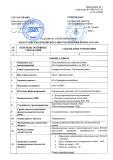 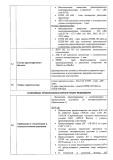 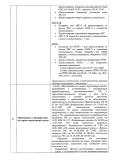 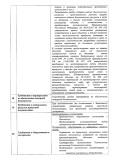 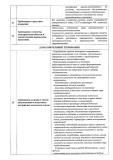 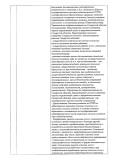 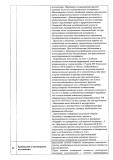 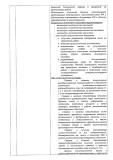 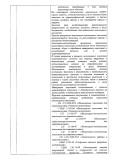 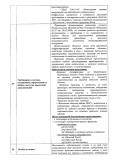 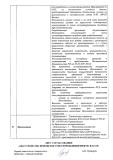 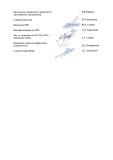 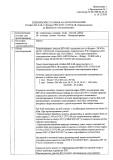 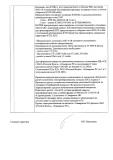 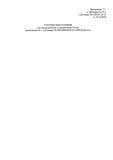 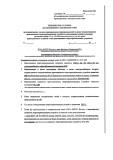 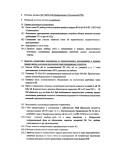 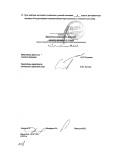 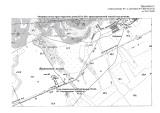 РАЗДЕЛ 1. Проект планировки территории. Графическая часть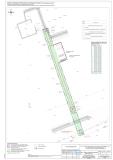 РАЗДЕЛ 2. Положения о размещении линейных объектов2. Наименование и основные характеристики объекта2.1. Наименование объекта«Обустройство Иржовского месторождения нефти. ВЛ-6кВ».2.2. Основные характеристики объектаДля электроснабжения проектируемых нагрузок объекта «Обустройство  Иржовского месторождения нефти. ВЛ-6 кВ» данной рабочей документацией предусматривается:•строительство АПС-6кВ (автоматический пункт секционирования) с односторонним питанием;•строительство ответвления ВЛЗ-6 кВ от существующей опоры № 3000/323 до точки подключения к проектируемой КТПК(ВК)-100(400)/6/0,4 кВ-УХЛ1 для электроснабжения проектируемых площадок скважин №№ 30,31,32,33;Электроснабжение проектируемых нагрузок предусматривается от вновь проектируемых комплектных трансформаторных подстанций КТПН типа «киоск» на напряжение 6/0,4 кВ с воздушными высоковольтными вводами и кабельными низковольтными выводами (ВК). Проектом предусматривается строительство ответвления ВЛЗ-6кВ от существующей опоры № 3000/323 ВЛ-6кВ ПС-110/35/6кВ «Серноводская» для электроснабжения проектируемых нагрузок на скважинах №№ 30, 31, 32, 33 Иржовского месторождения.Основным источником питания для проектируемой КТПК-(ВК) 6/0,4 кВ-УХЛ1 на площадке скважин является проектируемое ответвление ВЛЗ-6кВ от существующей опоры № 3000/323 ВЛ-6кВ ПС-110/35/6кВ «Серноводская».Класс напряжения – 6 кВ.На проектируемой опоре №2 проектируемой ВЛЗ-6кВ устанавливается разъединитель РЛК 2-II-10/400 УХЛ1 с приводом ПР-02 УХЛ1.Общая протяженность проектируемого ответвления ВЛЗ-6кВ от существующей опоры № 3000/323 до точки подключения к проектируемой КТПК(ВК)-6/0,4 кВ-УХЛ1 для электроснабжения проектируемых площадок скважин №№ 30, 31, 32, 33 – 398м.Общее количество проектируемых опор – 10 шт., (вновь устанавливаемых – 9 шт., существующих – 1 шт.).Проектируемая ВЛ-6кВ выполняется защищенными проводами СИП3-1х70 (ВЛЗ) на базе стоек СВ 105-5-А и СНВ-7-13.Для предотвращения риска гибели птиц от поражения электрическим током на ВЛ используются птицезащитные устройства ПЗУ ВЛ-6 кВ в виде защитных кожухов из полимерных материалов.Подключение трансформаторной подстанции (КТП типа «Киоск») к проектируемой ВЛ-6кВ запроектировано через разъединитель РЛК 2-II-10/400 УХЛ1 с приводом ПР-02 УХЛ1.Для ВЛЗ-6кВ расстояния между анкерными опорами не превышают 1 км. Для промежуточных, переходных промежуточных опор ВЛЗ-6кВ приняты штыревые высоковольтные стеклянные изоляторы типа ШС-20ОУ.Для анкерных и концевых опор приняты стеклянные высоковольтные подвесные изоляторы типа ПС-70Е.  Для защиты электрооборудования от грозовых перенапряжений на корпусе проектируемой КТПК(ВК) 6/0,4 кВ-УХЛ1 по стороне ввода ВЛЗ-6кВ в УВН-6кВ устанавливаются ограничители перенапряжений типа ОПН-РВ-10/12,6 УХЛ1 (не входят в комплект поставки КТП). Защита изоляции воздушной линии с защищенными проводами от грозовых перекрытий, выполняется установкой разрядников РДИП-10-IV-УХЛ1 (серия 30.0009). Разрядники РДИП-10-IV-УХЛ1 устанавливаются пофазно на каждой опоре ВЛЗ-6кВ. Присоединение заземляющих проводников к оборудованию, подлежащему заземлению, и соединения их между собой должны обеспечивать надежный контакт и выполняться сваркой ручной электродуговой по ГОСТ 5264-80* электродами типа Э-46 или Э-50 (ГОСТ9467-75*). Контактные соединения в цепи заземления должны соответствовать классу 2 по ГОСТ 10434-82*.Длины пролетов между опорами в проекте приняты в соответствии с работой ОАО РАО «ЕЭС России» ОАО «РОСЭП» (шифр 25.0038), в которой основными положениями по определению расчетных пролетов опор ВЛ стало соблюдение требований ПУЭ 7 изд. Для железобетонных стоек применять тяжелый бетон, удовлетворяющий требованиям ГОСТ 26633-2012, марки по водонепроницаемости W 6, по морозоустойчивости F200 из сульфатостойкого цемента. Стойки должны иметь лакокрасочное толстослойное (мастичное) покрытие в комлевой части на длине 3 м, выполненное на заводе-изготовителе. Надземные металлоконструкции покрыть эмалью ПФ-115 (ГОСТ 6465-76) за два раза по грунтовке ГФ-021 (ГОСТ 25129-82).Закрепление железобетонных опор в грунте выполняется в соответствии с типовыми решениями серии 3.407.1-143 «Опоры на базе железобетонных стоек длиной 10,5 м», в зависимости от характеристик грунтов.Согласно п.2.5.129 ПУЭ для ВЛ 6-20 кВ в ненаселенной местности в грунтах с удельным сопротивлением до 100 Ом*м сопротивление заземляющего контура опоры не должно превышать 30 Ом (проверяется после монтажа). При необходимости выполняется дополнительная забивка электродов. Заземляющее устройство опор с разъединителем выполняется горизонтальным заземлителем из круглой стали диаметром 12 мм (технический циркуляр № 11/2006 от 16.10.2006 г. (ассоциация «Росэлектромонтаж»)), в соответствии с типовыми решениями серии 3.407-150 «Заземляющие устройства опор воздушных линий электропередачи напряжением 0,38; 6; 10; 20 и 35 кВ». Нормируемое сопротивление заземления остальных опор обеспечивается заземляющими выпусками ж/б стоек, поставляемыми в комплекте со стойками согласно серии 3.407-150 «Заземляющие устройства опор воздушных линий электропередачи напряжением 0,38; 6; 10; 20 и 35 кВ».Все опоры ВЛ подлежат заземлению. Искусственные заземлители выполнить из оцинкованной (по ГОСТ 9.307-89) стали.Перечисленные типовые серии разработаны институтами «Сельэнергопроект», ОАО «РОСЭП».Подача напряжения на проектируемую КТПК(ВК) 6/0,4кВ-УХЛ1, обеспечивающую электроснабжение технологических потребителей электроэнергии на площадках, производится только после получения разрешения от Федеральной службы по экологическому, технологическому и атомному надзору и на основании договорных отношений с электроснабжающей и энергосбытовой организациями.Безопасный срок эксплуатации, проектируемой ВЛЗ-6кВ составляет 30 лет, при условии своевременного проведения периодического технического обслуживания и ремонта, направленного на обеспечение ее надежной работы.3. Местоположение проектируемого объектаВ административном отношении изысканный объект расположен в Сергиевском районе Самарской области в 90 км к северо-востоку от г. Самара и 16 км к юго-западу от райцентра с. Сергиевск.Ближайшие к району работ населенные пункты:•с. Нижняя Орлянка, расположено в 3,0 км к юго-западу;•с. Чекалино, расположен в 4,7 км к северо-западу;•п. Отрада, расположено в 6,6 км к северо-западу;•с. Нероновка, расположена в 3,5 км к северо-востоку;•п. Новая Елховка, расположена в 7,2 км к юго-востоку.Дорожная сеть района работ представлена асфальтированными автодорогами: Москва-Челябинск (М-5), 36К-520 «Урал»-Сергиевск-Челно-Вершины», подъездными дорогами к указанным выше селам.В геоморфологическом отношении рассматриваемая территория является частью Высокого Заволжья и представляет собой волнистую возвышенную равнину, расчлененную глубокими и широкими речными долинами. Водоразделы поднимаются над долинами на 100-150 м. Густая сеть второстепенных долин и оврагов местами сильно осложняет рельеф. Участок изысканий относительно к правобережному склону р. Сок. Рельеф участка работ всхолмленный, с общим уклоном в сторону р. Сок, абсолютные отметки 155,50 – 212,99 м. Гидрографическая сеть района работ принадлежит бассейну р. Сок и представлена водными объектами правобережной части её водосбора. Опасных природных и техно-природных процессов в районе изыскания не отмечено.Похвистневский район характеризуется развитой экономико-промышленной инфраструктурой, в которой значительная доля принадлежит агропромышленному комплексу и нефтедобывающей отрасли народного хозяйства. Опасных природных и техно природных процессов в районе изыскания не отмечено.Обзорная карта места строительства автомобильной дороги представлена на рис. 1.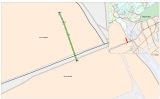 Рисунок 1. Обзорная карта4. Перечень координат характерных точек зон планируемого размещения объекта5. Мероприятия по охране окружающей среды, защите территорий от чрезвычайных ситуаций5.1. Мероприятия по сохранению объектов культурного наследияРазработка мероприятий по сохранению объектов культурного наследия не требуется, так как проектируемый линейный объект не затрагивает такие объекты. 5.2. Мероприятия по охране окружающей средыМероприятия по охране недр и окружающей среды при обустройстве нефтяных месторождений являются важным элементом деятельности нефтегазодобывающего предприятия АО «Самараинвестнефть», обеспечивается, в полной мере, высокая эффективность и безаварийность производства и, следовательно, сохранение окружающей природной среды.Ежегодно разрабатываемые на предприятии программы природоохранных мероприятий согласовываются с природоохранными организациями, службой санитарно-эпидемиологического надзора и региональным управлением охраны окружающей среды.Указанные программы предусматривают организационные и технико-технологические мероприятия, направленные на повышение надежности оборудования и трубопроводов, охрану атмосферного воздуха, недр, водных и земельных ресурсов.5.2.1. Мероприятия по охране атмосферного воздухаС целью снижения негативного воздействия на компоненты окружающей среды в ходе строительства разработаны следующие мероприятия и требования по охране атмосферного воздуха от загрязнения токсичными выбросами от отработанных газов и пыли.Рекомендуемая к применению дорожно-строительная техника с двигателями внутреннего сгорания должна соответствовать установленным Государственным стандартам и параметрам завода изготовителя. Для обеспечения контроля соблюдения предельно допустимых выбросов дорожно-строительная техника и автотранспорт с периодичностью, в соответствии с действующими нормативами, должна проходить проверку на соответствие выбросов загрязняющих веществ в атмосферу их паспортным данным на стационарных диагностических пунктах (автотранспорт) и передвижных диагностических пунктах (дорожная техника) за счет владельца машин. При обнаружении превышений ПДВ организация-владелец техники должна устранить причины путем регулирования работы топливно-выхлопной системы двигателей.Дорожные машины и оборудование должны находиться на объекте только на протяжении периода производства работ.Заправка автомобилей, спецтехники, других самоходных машин и механизмов топливом, маслами должны производиться на стационарных и передвижных заправочных пунктах в специально отведенных местах.При производстве земляных работ для снижения негативного воздействия на атмосферу рекомендуется:увлажнение существующих дорог и временных проездов в летний период;укладка грунта в тело насыпи послойно с увлажнением до оптимальной влажности и уплотнением грунтоуплотняющими машинами;применяемый для устройства дорожной одежды щебень должен соответствовать стандартам или техническим условиям по содержанию в нем пылеватых частиц;статическое хранение и пересыпка песка возможна только при влажности 3% и более, с целью полного исключения пыления материала при укладке в основание дороги;с целью исключения ветровой эрозии временного складирования плодородного грунта рекомендуется периодически увлажнять;откосы насыпи земляного полотна укрепляются засевом многолетних трав для предохранения от ветровой и водной эрозии; контроль за работой техники в период вынужденного простоя или технического перерыва в работе (стоянка техники в эти периоды разрешается только при неработающем двигателе);контроль за точным соблюдением технологии производства работ;применение закрытой транспортировки и разгрузки строительных материалов, связанных с загрязнением атмосферы;рассредоточение во времени работы строительных машин и механизмов, не задействованных в едином непрерывном технологическом процессе;обеспечение профилактического ремонта дизельных механизмов на базе Подрядчика;регулярное проведение работ по контролю токсичности отработанных газов в соответствии с ГОСТ Р 52033-2003 и ГОСТ Р 52160-2003.строгое соблюдение правил противопожарной безопасности при производстве работ.5.2.2. Мероприятия по рациональному использованию и охране вод и водных биоресурсовПредотвращение возможного загрязнения поверхностных, подземных и грунтовых вод при строительстве объекта на всех этапах работ обеспечивается следующими мероприятиями:Территории строительных площадок расположены за пределами водоохранных зон и прибрежных защитных полос;Строительные площадки оснащаются адсорбентом на случай утечек ГСМ;При выезде со строительной площадки предусматривается мойка колес автотранспорта, шлам от мойки колес накапливается в специальной герметичной емкости с дальнейшим вывозом на полигон;Проезд спецтехники осуществляется в пределах специально отведенной строительной полосы;Предусматривается использование строительной техники только в исправном состоянии с отрегулированными двигателями;В пределах водоохранных зон и прибрежных защитных полос места временного сбора и хранения строительных отходов не предусмотрены. Строительные отходы вывозятся сразу, минуя этап складирования;Места сбора и временного хранения твердых и жидких бытовых отходов располагаются на территории строительной площадки за пределами водоохранных зон и прибрежных защитных полос на специально оборудованной бетонированной площадке;Мойка и заправка машин и механизмов осуществляется на специально оборудованных местах за пределами водоохранной зоны и прибрежной защитной полосы;Проводится учет и ликвидация всех фактических источников загрязнений в районе намечаемой деятельности;Сброс сточных вод в период строительства автомобильной дороги в водные объекты не осуществляется;Забор воды из поверхностных водных объектов на нужды строительства не предусмотрен;После завершения строительства проектируемого объекта выполняется рекультивация нарушенных в процессе строительства земель;На период строительства предусматривается организовать мониторинг поверхностных водных объектов;Мероприятия по защите водных объектов в период эксплуатации автодороги от загрязнения поверхностными стоками с дорожного полотна:Отвод воды с проезжей части осуществляется за счёт поперечного уклона проезжей части (20%) и обочин (40%). На участках, где высота насыпи более 4 м, либо продольный уклон 30% и более, либо на вогнутых кривых предусмотрено устройство прикромочных лотков из асфальтобетона толщиной h=0,07 м на щебёночном основании 0,20 м. Из прикромочных лотков вода сбрасывается телескопическими лотками с земляного полотна с гасителем в кюветы, либо рассекателем в зависимости от высоты насыпи с крутизны откоса, на котором расположен лоток. Для исключения попадания стоков с дорожного полотна в водные объекты телескопические лотки отведены за пределы водоохранных зон;На период эксплуатации обслуживающая ДЭУ должна проводить уборку территории и организовывать вывоз снега в зимний период; Для предотвращения ветровой эрозии и размыва почв под воздействием поверхностных вод предусмотрен посев многолетних трав на обочинах и откосах дороги;На период эксплуатации предусматривается организовать мониторинг поверхностных водных объектов;Принятые меры и предусмотренные природоохранные мероприятия позволят исключить негативное влияние строительных работ и эксплуатации автомобильной дороги на состояние поверхностных вод прилегающей территории.5.2.3. Мероприятия по охране и рациональному использованию почвенного покрова и земельных ресурсовС целью снижения воздействия на почвы и земельные ресурсы в период строительства предусмотрены следующие природоохранные мероприятия:максимальное сокращение размеров строительных и технологических площадок для производства строительно-монтажных работ;сбор хозяйственно-бытовых сточных вод в металлические емкости и биотуалеты с последующим вывозом;сбор и вывоз строительных отходов и строительного мусора, без временного хранения, по мере образования;установка на строительной площадке закрытых металлических контейнеров для сбора бытовых отходов и их своевременный вывоз;применение технически исправных машин и механизмов с отрегулированной топливной арматурой, исключающей потери ГСМ;ремонт и обслуживание машин и механизмов, а также их заправка топливом на территории стройплощадок не предусматривается;обслуживание строительной техники производится только на постоянных производственных базах или на специально отведенных площадках с покрытием, предохраняющим от попадания в почву и грунтовые воды горюче-смазочных материалов.5.2.4. Мероприятия по охране объектов растительного и животного мира и среды их обитанияПри выполнении подготовительных работ расчистку полосы отвода и срезку кустарников и трав следует выполнять в строго отведенных границах. Отходы расчистки должны быть полностью вывезены с полосы отвода. После окончания строительных работ проводится рекультивация земель с высевом трав для восстановления растительного покрова.Сохранение деревьев при строительных работах является главным условием защиты сложившейся экологической системы. При производстве работ запрещается проезд и стоянка машин, работа механизмов ближе 1 м от границы кроны деревьев, не попавших в полосу расчистки. Что касается дикой фауны, то выявленные в районе строительства представители животного мира (а это, в основном, синантропные виды) хорошо приспособлены к проживанию в условиях антропогенного воздействия. После окончания строительных работ предусмотрена засыпка открытых ям и траншей для предотвращения попадания в них животных. Для сохранения популяции животных в период эксплуатации дороги необходимо устанавливать специальные предупредительные знаки и знаки ограничения скорости движения транспорта.ПРИЛОЖЕНИЯ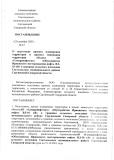 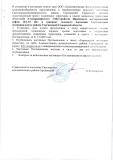 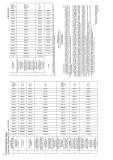 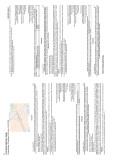 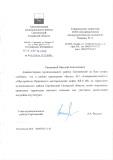 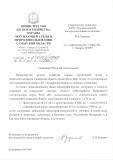 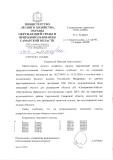 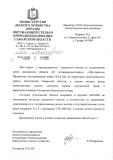 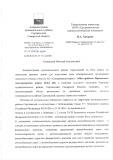 Общество с ограниченной ответственностью«СРЕДНЕВОЛЖСКАЯ ЗЕМЛЕУСТРОИТЕЛЬНАЯ КОМПАНИЯ»ДОКУМЕНТАЦИЯ ПО МЕЖЕВАНИЮ ТЕРРИТОРИИдля строительства объекта АО «ПРЕОБРАЖЕНСКНЕФТЬ»: для строительства объекта АО «Самараинвестнефть»: «Обустройство Иржовского месторождения нефти. ВЛ-6кВ»в границах сельских поселений Светлодольск Сергиевского района Самарской областираздел 5 «Проект межевания территории. Графическая часть.»раздел 6 «Проект межевания территории. Текстовая часть.»                                                                                                                                      Экз. № ___Самара 2020 годПроект планировки и проект межевания разработан в соответствии с заданием  на проектирование, градостроительным регламентом, документации об использовании земельного участка для строительства, техническими регламентами, схемами территориального планирования района, генерального плана Светлодольского сельсовета, правилами землепользования и застройки Светлодольского сельсовета, с учетом границ территорий объектов культурного наследия, границ зон с особыми условиями использования территории, соответствует требованиям промышленной безопасности опасных производственных объектов в области защиты населения и территории от чрезвычайных ситуаций, охраны окружающей природной среды, экологической пожарной безопасности, а также требованиям государственных стандартов, действующих на территории Российской Федерации и обеспечивают безопасную для жизни и здоровья людей эксплуатацию объекта по предусмотренных чертежами мероприятий.Документация по планировке территории линейного объекта выполнена на основании документов территориального планирования, правил землепользования и застройки в соответствии с требованиями технических регламентов с учетом границ территорий объектов культурного наследия, включенных в единый государственный реестр объектов культурного наследия (памятников истории и культуры) народов Российской Федерации, границ территорий вновь выявленных объектов культурного наследия, границ зон с особыми условиями использования территории.ПРОЕКТ МЕЖЕВАНИЯ ТЕРРИТОРИИРАЗДЕЛ 1. Проект межевания территории. Графическая часть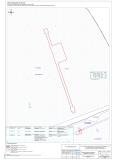 РАЗДЕЛ 2. Проект межевания территории. Текстовая часть1.Перечень образуемых и изменяемых земельных участков и их частейОбщая площадь образуемых частей земельных участков: 5320 кв.м.Перечень образуемых земельных участков для строительства объекта,  подлежащих постановке на государственный кадастровый учет.Общая площадь образуемых частей земельных участков: 32 кв.м.2. Целевое назначение лесов, вид (виды) разрешенного использования лесного участка, количественные и качественные характеристики лесного участка, сведения о нахождении лесного участка в границах особо защитных участков лесов (в случае, если подготовка проекта межевания территории осуществляется в целях определения местоположения границ образуемых и (или) изменяемых лесных участков)Земельные участки, относимые к территории земель лесного фонда отсутствуют;3. Сведения об отнесении (неотнесении) образуемых земельных участков к территории общего пользования.Земельные участки, относимые к территории общего пользования отсутствуют;4. Условные номера образуемых земельных участков, кадастровые номера или иные ранее присвоенные государственные учетные номера существующих земельных участков, в отношении которых предполагаются их резервирование и (или) изъятие для государственных или муниципальных нужд, их адреса или описание местоположения, перечень и адреса расположенных на таких земельных участках объектов недвижимого имущества (при наличии сведений о них в Едином государственном реестре недвижимости).Земельные участки, в отношении которых предполагаются их резервирование и (или) изъятие для государственных или муниципальных нужд, отсутствуют;5. Перечень кадастровых номеров существующих земельных участков, на которых линейный объект может быть размещен на условиях сервитута, публичного сервитута, их адреса или описание местоположения, перечень и адреса расположенных на таких земельных участках объектов недвижимого имущества (при наличии сведений о них в Едином государственном реестре недвижимости).Земельные участки, на которых линейный объект может быть размещен на условиях сервитута, публичного сервитута, отсутствуют;6. Сведения об отнесении образуемого земельного участка к определенной категории земель (в том числе в случае, если земельный участок в связи с размещением линейного объекта подлежит отнесению к определенной категории земель в силу закона без необходимости принятия решения о переводе земельного участка из состава земель этой категории в другую) или сведения о необходимости перевода земельного участка из состава земель одной категории в другую.Изменение категории земельных участков, расположенных на землях государственного лесного фонда, не предусматривается.Администрациямуниципального района СергиевскийСамарской областиПОСТАНОВЛЕНИЕ «19» февраля 2021г.                                                                                                                                                                                                   №117О внесении изменений в постановление администрации муниципального района Сергиевский № 1508 от 30.12.2020г. «Об утверждении муниципальных заданий муниципальным учреждениям на 2021 год»В соответствии со статьей 69.2 Бюджетного кодекса Российской Федерации, Порядком формирования муниципального задания в отношении муниципальных учреждений муниципального района Сергиевский Самарской области и финансового обеспечения выполнения муниципального задания, Администрация муниципального района СергиевскийПОСТАНОВЛЯЕТ:1. Внести изменения в постановление администрации муниципального района Сергиевский № 1508 от 30.12.2020г «Об утверждении муниципальных заданий муниципальным учреждениям на 2021 год» следующего содержания:1.1 Приложение № 7 к постановлению администрации муниципального района Сергиевский изложить в редакции согласно Приложению № 1 к настоящему постановлению.1.2 Приложение № 8 к постановлению администрации муниципального района Сергиевский изложить в редакции согласно Приложению № 2 к настоящему постановлению.1.3 Приложение № 9 к постановлению администрации муниципального района Сергиевский изложить в редакции согласно Приложению № 3 к настоящему постановлению.2. Опубликовать настоящее постановление в газете «Сергиевский вестник».3.  Настоящее постановление вступает в силу со дня его опубликования.4. Контроль за выполнением настоящего Постановления возложить на заместителя Главы  муниципального района Сергиевский (А.Е. Чернова).Глава муниципального района Сергиевский                                                                            А.А. Веселов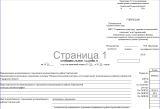 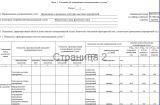 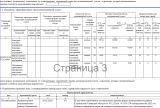 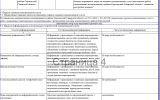 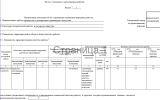 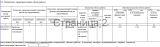 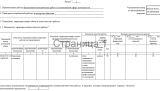 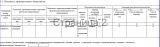 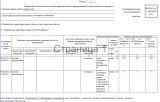 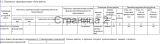 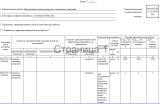 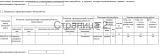 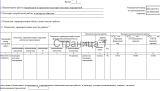 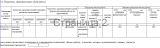 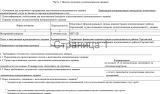 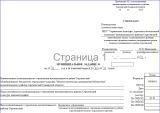 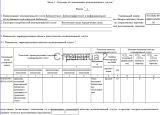 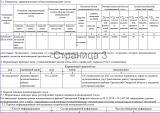 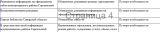 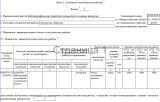 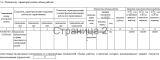 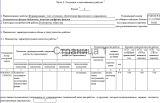 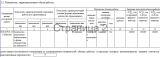 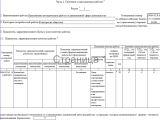 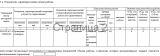 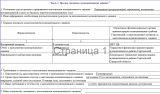 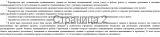 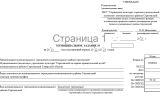 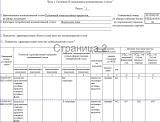 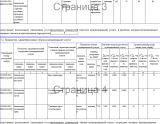 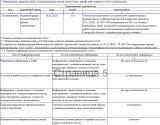 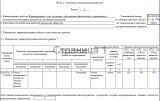 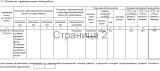 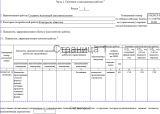 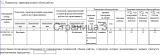 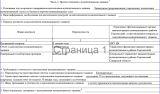 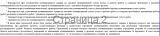 Генеральный директор ООО «Средневолжская землеустроительная компания»  Н.А. ХовринЗаместитель начальника отдела подготовки землеустроительной документации  Д.В. Савичев№ п/пНаименованиеЛист1.1.Исходно-разрешительная документация 51.2.Техническое задание7РАЗДЕЛ 1. Графические материалы17Чертеж границ зон планируемого размещения линейных объектов, совмещенный с чертежом красных линий-РАЗДЕЛ 2. Положение о размещении линейных объектов262.Наименование и основные характеристики объекта272.1.Наименование линейного объекта272.2.Основные характеристики линейного объекта273.Местоположение объекта304.Перечень координат характерных точек зон размещения объекта325.Мероприятия по охране окружающей среды, защите территорий от чрезвычайных ситуаций335.1.Мероприятия по сохранению объектов культурного наследия335.2.Мероприятия по охране окружающей среды33Приложения-1.Постановление Администрации «О подготовке документации по планировке территории»-2.Публикация в СМИ-3.Постановление Администрации «Об организации и проведении публичных слушаний по ППТ/ПМТ»-4.Публикация в СМИ-5.Материалы публичных слушаний по ППТ/ПМТ-6.Публикация в СМИ-7.Постановление «Об утверждении по ППТ/ПМТ»-8.Публикация в СМИ-9.Ответ на запрос о наличии/отсутствии на участке предстоящей застройки  ООПТ местного значения-10.Ответ на запрос о наличии/отсутствии на участке предстоящей застройки ООПТ регионального значения-11.Ответ на запрос о наличии/отсутствии на участке предстоящей застройки объектов водного фонда-12.Ответ на запрос о наличии/отсутствии на участке предстоящей застройки объектов лесного фонда-13.Заключение о наличии полезных ископаемых в недрах под участком предстоящей застройки-14.Ответ об отсутствии красных линий№XY1460284.442230474.212460299.572230469.003460298.332230465.684460461.412230409.635460473.932230443.186460537.362230420.547460525.592230387.578460573.652230371.589460574.542230374.2810460589.922230369.2011460585.622230356.1912460570.242230361.2813460571.132230363.9914460524.572230379.4615460295.822230458.1116460294.692230454.8217460279.562230460.0218460280.702230463.3219460273.842230465.6720460276.752230473.1321460283.302230470.8822460200.642230499.3123460214.552230494.4824460211.862230486.9925460198.022230491.74Генеральный директор ООО «Средневолжская землеустроительная компания»Н.А. ХовринЗаместитель начальника отдела землеустройстваД.В. Савичев№ п/пНаименованиеЛистРАЗДЕЛ 1. Графические материалы4РАЗДЕЛ 2. Проект межевания территории. Текстовая часть51.Перечень образуемых и изменяемых земельных участков и их частей62.Целевое назначение лесов, вид (виды) разрешенного использования лесного участка, количественные и качественные характеристики лесного участка, сведения о нахождении лесного участка в границах особо защитных участков лесов (в случае, если подготовка проекта межевания территории осуществляется в целях определения местоположения границ образуемых и (или) изменяемых лесных участков)83Сведения об отнесении (неотнесении) образуемых земельных участков к территории общего пользования84Условные номера образуемых земельных участков, кадастровые номера или иные ранее присвоенные государственные учетные номера существующих земельных участков, в отношении которых предполагаются их резервирование и (или) изъятие для государственных или муниципальных нужд, их адреса или описание местоположения, перечень и адреса расположенных на таких земельных участках объектов недвижимого имущества (при наличии сведений о них в Едином государственном реестре недвижимости)85Перечень кадастровых номеров существующих земельных участков, на которых линейный объект может быть размещен на условиях сервитута, публичного сервитута, их адреса или описание местоположения, перечень и адреса расположенных на таких земельных участках объектов недвижимого имущества (при наличии сведений о них в Едином государственном реестре недвижимости)86Сведения об отнесении образуемого земельного участка к определенной категории земель (в том числе в случае, если земельный участок в связи с размещением линейного объекта подлежит отнесению к определенной категории земель в силу закона без необходимости принятия решения о переводе земельного участка из состава земель этой категории в другую) или сведения о необходимости перевода земельного участка из состава земель одной категории в другую97Приложения 10№п/пУсловный номер земельного участкаОбозначение чзуКатегория земельСведения о правах и землепользователяхРазрешенное использованиеАдрес местоположениеПлощадь, м²163:31:0000000:49864986/чзу1Земли с/х-назначенияООО Агрокомплекс «Конезавод «Самарский»Для размещение объектов сельскохозяйственного назначения и сельскохозяйственных угодийСамарская область, Сергиевский район, с/п Светлодольск5235263:31:0000000:158158/чзу1Земли с/х-назначенияДолевая собственностьДля размещение объектов сельскохозяйственного назначения и сельскохозяйственных угодийСамарская область, Сергиевский район, в границах колхоза им. ХХ Партсъезда6363:31:0000000:46894689/чзу1Земли с/х-назначенияДолевая собственностьДля ведения сельскохозяйственной деятельностиСамарская область, Сергиевский район,  в границах колхоза им. ХХ Партсъезда, в 1км. северо-восточнее с. Нижняя Орлянка, земельный участок расположен в северо-восточной части кадастрового квартала 63:31:1011001 и центральной части  кадастрового квартала 63:31:101100279№п/пУсловный номер земельного участкаКатегория земельСведения о правах и землепользователяхРазрешенное использованиеАдрес местоположениеПлощадь, м²163:31:1011002:ЗУ1Земли с/х-назначенияАдминистрация муниципального района СергиевскийСельскохозяйственное использованиеСамарская область, Сергиевский район, с/п Светлодольск32Соучредители:- Собрание представителей муниципального района Сергиевский Самарской области;- Администрации городского, сельских поселений муниципального района Сергиевский Самарской области.Газета изготовлена в администрации муниципального района Сергиевский Самарской области: 446540, Самарская область, Сергиевский район, с. Сергиевск, ул. Ленина, 22.Тел: 8(917) 110-82-08Гл. редактор: А.В. Шишкина«Сергиевский вестник»Номер подписан в печать 22.02.2021 г.в 09:00, по графику - в 09:00.Тираж 18 экз.Адрес редакции и издателя: с. Сергиевск,ул. Ленина, 22.«Бесплатно»